ПРОФСОЮЗ РАБОТНИКОВ НАРОДНОГО ОБРАЗОВАНИЯ И НАУКИ РОССИЙСКОЙ ФЕДЕРАЦИИПРЕЗИДИУМ ГОРОДСКОЙ ОРГАНИЗАЦИИ ПРОФСОЮЗАПРИЛОЖЕНИЕ 6декабря 2017 года                         г. Астрахань                                 № 15/6Положение профсоюзного конкурса «Лучший профсоюзный Новый год»среди первичных профсоюзных организаций образовательных учреждений города АстраханиI.ОБЩИЕ ПОЛОЖЕНИЯ1.1.​ Конкурс ««Лучший профсоюзный Новый год» среди первичных профсоюзных организаций проводится в целях создания условий для развития творческого потенциала педагогических работников и их самореализации при проведении культурно-массовых, досуговых мероприятий в коллективе.1.2.​ Основными задачами конкурса являются:- повышение авторитета и престижа профсоюзной организации;- создание условий для раскрытия творческих способностей педагогических работников и их детей;- создание возможностей для неформального общения коллег и укрепления педагогических коллективов;- мотивация профсоюзного членства.1.3. Организатором конкурса является городская организация профсоюза (далее – АГТОП)1.4. Эмблемой конкурса является Дед Мороз в хороводе звезд. На помпоне шляпы Деда Мороза размещена эмблема профсоюза, на ободке шляпы - цифры «2018» . Хоровод звезд – победители и участники конкурса.1.5. Информация об условиях конкурса, его ходе и итогах размещается на сайте АГТОП.II.ОРГАНИЗАТОРЫ И УЧАСТНИКИ КОНКУРСА2.1. Подготовку и проведение Конкурса осуществляет организационный комитет (далее – Оргкомитет) Состав Оргкомитета включает в себя председателя, заместителя председателя – ответственного секретаря и членов оргкомитета. Персональный состав утверждается постановлением президиума АГТОП по предложению главного специалиста, ответственного за культурно-массовую работу.2.2. Оргкомитет осуществляет следующие функции:- определяет регламент Конкурса;- формирует состав жюри;- рассматривает спорные вопросы в ходе проведения конкурса.2.3. Для оценивания конкурсных мероприятий оргкомитет своим решением формирует жюри, в состав которого могут входить члены Совета АГТОП.2.4. При экспертизе конкурсных материалов обеспечивается:- объективность оценки представленных материалов в строгом соответствии с критериями и процедурой оценки;- конфиденциальность.2.5. В Конкурсе могут принимать участие первичные профсоюзные организации, имеющие охват профсоюзного членства не менее 60%.2.6. Решение об участии в Конкурсе принимается первичной профсоюзной организацией на заседании профсоюзного комитета.III. ПОРЯДОК ОРГАНИЗАЦИИ И ПРОВЕДЕНИЯ КОНКУРСА3.1. Конкурс проходит в три этапа с 26.12.2017 г. по 31.01.2018г.:- 1 этап: сбор заявок для участия в конкурсе и регистрация участников осуществляется с 26.12.2017 г. до 09.01.2018 г.- 2 этап: сбор конкурсных материалов с 09.01.2018 г. по 25.01.2018 г.- 3 этап: оценивание конкурсных материалов с 26.01.2018 г. по 31.01.2018 г.3.2. Для участия в Конкурсе председатели первичных профсоюзных организаций представляют в Оргкомитет по адресу 414000, ул. Адмиралтейская, 43, следующие документы в соответствии с п.3.1. Положения и приложениями 2 и 3 к настоящему Положению:- заявку на участие;- информационную карту участника;- оформленный сценарий;- видеоролик;- 5-6 фото участников.3.3. Материалы, представленные на Конкурс, не рецензируются, не возвращаются и могут быть использованы с согласия участников Конкурса Оргкомитетом в целях распространения опыта работы лучших первичных профсоюзных организаций.IV. ПОДВЕДЕНИЕ ИТОГОВ И НАГРАЖДЕНИЕПОБЕДИТЕЛЕЙ КОНКУРСА4.1.Жюри оценивает выполнение конкурсных мероприятий в баллах в соответствии с критериями.4.2. Победителем Конкурса признается первичная профсоюзная организация, набравшая максимальное суммарное количество баллов по всем представленным материалам.4.3. Победители награждаются грамотами АГТОП и денежными премиями.Остальные конкурсанты получают Благодарственные письма АГТОП.4.4. По решению оргкомитета председатели первичных профсоюзных организаций и руководители образовательных организаций, организовавших массовое участие работников в новогодних мероприятиях, могут быть отмечены поощрительными призами.4.5. Лучшие конкурсные работы будут представлены в сборнике городской организации профсоюза.4.6. Объявление итоговых результатов Конкурса, награждение его участников осуществляется на расширенном заседании президиума АГТОП.V. ФИНАНСИРОВАНИЕ КОНКУРСА5.1. Финансирование конкурса осуществляется в соответствии со сметой, утвержденной на заседании президиума АГТОП из средств Фонда социальной поддержки.Приложение 1к Положению о конкурсе «Лучший профсоюзный Новый год»Требования к оформлению конкурсных работ1. Работы принимаются на бумажных и электронных носителях.2. На титульном листе сценария должны быть указаны:- ППО образовательного учреждения;- фамилия, имя, отчество (полностью) автора (авторов);- название работы (тема),Требования к мультимедийным проектам:1.​ Компьютерная презентация представляется в формате PowerPoint (97-2003). Демонстрация презентации должна сопровождаться автоматическим показом слайдов.2.​ Приветствуется в презентации использование гиперссылок на интернет-ресурсы, вставка видеороликов, звуковое сопровождение, фотографии.Приложение 2к Положению о конкурсе «Лучший профсоюзный Новый год»ИНФОРМАЦИОННАЯ КАРТАучастника конкурса «Лучший профсоюзный Новый год»ППО ______________________________________(наименование учреждения)Приложение 3к Положению по конкурсу «Лучший профсоюзный Новый год »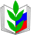 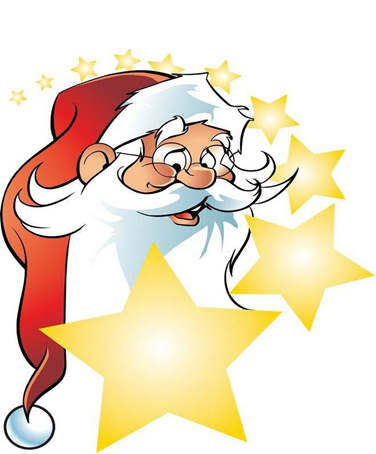 2018ЭМБЛЕМА КОНКУРСА «ЛУЧШИЙ ПРОФСОЮЗНЫЙ НОВЫЙ ГОД»Приложение4к Положению о конкурсе «Лучший профсоюзный Новый год»ВАРИАНТ ЭМБЛЕМЫ КОНКУРСА В ОУ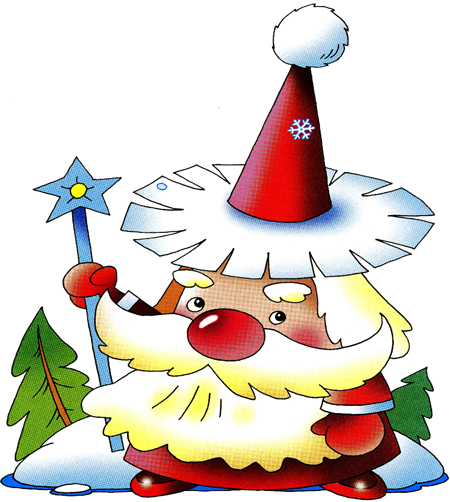 Приложение 5к Положению о конкурсе «Лучший профсоюзный Новый год »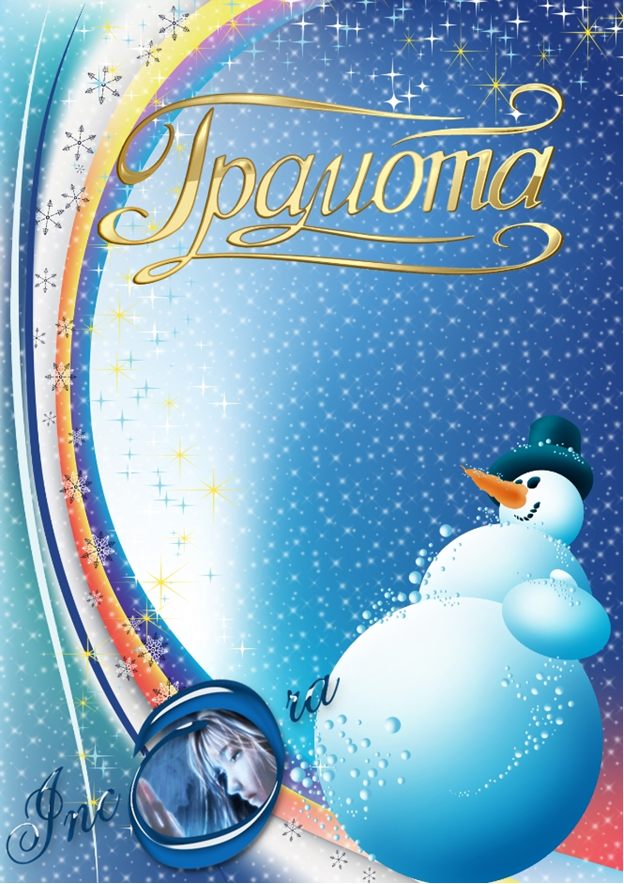 ПРОФСОЮЗ РАБОТНИКОВ НАРОДНОГО ОБРАЗОВАНИЯ И НАУКИ РОССИЙСКОЙ ФЕДЕРАЦИИПРЕЗИДИУМ ГОРОДСКОЙ ОРГАНИЗАЦИИ ПРОФСОЮЗАПРИЛОЖЕНИЕ 6-адекабря 2017 года                         г. Астрахань                                 № 15/6СОСТАВорганизационного комитета конкурса«Лучший профсоюзный Новый год»Тяпкина В.М. – заместитель председателя АГТОПКошевец Н.В.- председатель МБДОУ «Детский сад №53»Константинова И.В.- Председатель МБОУ г. Астрахани «СОШ№57»Игнатова Л.А.- председатель МБДОУ «Детский сад №91»Карпенко И.В. – председатель МБУ ДО г. Астрахани «ЦДО №2»1.​ ФИО руководителя учреждения2.​ ФИО председателя ППО3.​ Дата проведения мероприятия4.​ Количество работников в ОУ5.​ Количество членов профсоюза6.​ Количество детей и внуков членов Профсоюза, участвовавших в новогоднем мероприятии7.​ Количество членов Профсоюза, участвовавших в подготовке мероприятия8.​ Девиз мероприятия